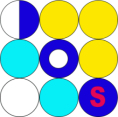 Agenda Stuurgroep DOS-PlusDonderdag 24 september 2015Tijdstip: 13.30 tot 15.15 uurLocatie: Hogeschool Zeeland PE002

Welkom 
Verslag bijeenkomst 28 mei 2015 
reeds in jullie bezit
Financiën
- René Dellebeke geeft overzicht financiële situatie
- Declareren afgesproken per kwartaal, akkoord vragen voor declareren per 1 december ipv 1 
  oktober
- Uitspraak over wenselijkheid vooraf vaststellen budget per school
Voortgang uitvoering projectplan DOS-Plus 
- schema is als bijlage bijgesloten
- eerste opzet activiteitenverslag bespreken
- DOS-Plus in vogelvlucht
- verslag bijeenkomst met Marcel van Bockel (senior adviseur onderwijs Twynstra Gudde)
Stroomlijnen PO overlegstructuur
-Verslaglegging en bespreking onderzoek naar overlegstructuur PO en
  afspraken maken voor vervolg (zie bijlage)

Volgende vergaderdatum:   Rondvraag en sluiting
- Omdat er bij de voorgestelde data voor een nieuwe datum voor de 
  stuurgroepvergadering van 17 maart 2016 geen enkele zit waarop 
  iedereen kan blijft deze staan zoals gepland was. 
  Dinsdag15 december 201510.30 tot 12.15 uurAlpha Goes